FRAME, VOICE, REPORT! Reporting on irregularities, misuse, fraud or corruption within the administration of funds or the suspicion thereofThis form should be used for reporting of irregularities, misuse, fraud or corruption within the administration of funds or the suspicion thereof.The form must be completed in English and should not exceed 3 pages, using the font Arial 11. Confirmed cases of irregularities will be reported to the EU Commission.Reporting dateto be filled out by MFA1. Name of the Grant holder(s) (organisation(s))1. Name of the Grant holder(s) (organisation(s))1. Name of the Grant holder(s) (organisation(s))Organisation name(s): Contact person:Phone numberE-mail2. General information regarding the grant2. General information regarding the grant2. General information regarding the grantRef.no. (if any)Title of the Action:Locality (country, region where the Action is implemented)Is this a new case?YesNoIf no:Date of prior report(s) sent to the EU? to be filled out by FingoIf no:Date of prior report(s) sent to the EU? to be filled out by FingoIf no:Date of prior report(s) sent to the EU? to be filled out by Fingo3.  Information regarding the irregularities or suspicion3.  Information regarding the irregularities or suspicion4. Sum of grant from FVR (in EUR)  5. Type of irregularity (e.g. corruption, vandalism, non-compliance with legislation):6. In case of corruption, specify the type of corruption (e.g. theft, nepotism):7.  When and how has the suspicion arisen - 10 lines maximum7.  When and how has the suspicion arisen - 10 lines maximum8. Short resumé of case 8. Short resumé of case 9.  mitigation measures: Which internal or external steps have been taken in relation to the case – 10 lines maximum9.  mitigation measures: Which internal or external steps have been taken in relation to the case – 10 lines maximumE.g. internal investigations, external investigations, police report, report to authorities etc. E.g. internal investigations, external investigations, police report, report to authorities etc. 10.  When are the results of these steps expected?10.  When are the results of these steps expected?Date:Date:13.  Further remarks13.  Further remarks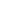 